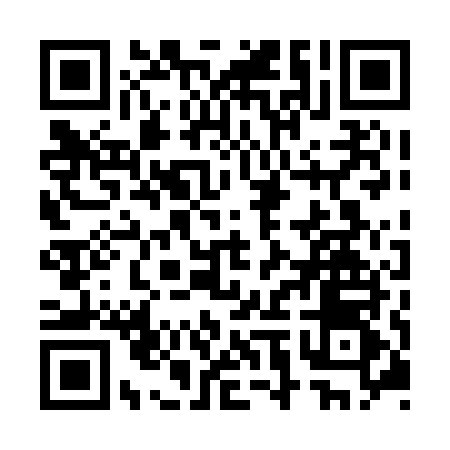 Prayer times for Paradise Point, Ontario, CanadaMon 1 Jul 2024 - Wed 31 Jul 2024High Latitude Method: Angle Based RulePrayer Calculation Method: Islamic Society of North AmericaAsar Calculation Method: HanafiPrayer times provided by https://www.salahtimes.comDateDayFajrSunriseDhuhrAsrMaghribIsha1Mon3:445:381:236:459:0911:032Tue3:445:381:236:459:0811:023Wed3:455:391:246:459:0811:014Thu3:465:401:246:459:0811:015Fri3:475:401:246:459:0811:006Sat3:485:411:246:449:0710:597Sun3:505:421:246:449:0710:588Mon3:515:421:246:449:0610:589Tue3:525:431:256:449:0610:5710Wed3:535:441:256:449:0510:5611Thu3:555:451:256:439:0510:5512Fri3:565:461:256:439:0410:5313Sat3:575:461:256:439:0310:5214Sun3:595:471:256:439:0310:5115Mon4:005:481:256:429:0210:5016Tue4:025:491:256:429:0110:4917Wed4:035:501:256:419:0010:4718Thu4:055:511:266:419:0010:4619Fri4:065:521:266:418:5910:4420Sat4:085:531:266:408:5810:4321Sun4:095:541:266:408:5710:4122Mon4:115:551:266:398:5610:4023Tue4:125:561:266:388:5510:3824Wed4:145:571:266:388:5410:3725Thu4:165:581:266:378:5310:3526Fri4:175:591:266:378:5210:3327Sat4:196:001:266:368:5110:3228Sun4:216:021:266:358:4910:3029Mon4:226:031:266:358:4810:2830Tue4:246:041:266:348:4710:2731Wed4:266:051:266:338:4610:25